Cliente COVID-19 Divulgación y Liberación de ResponsabilidadYo, reconozco el carácter contagioso de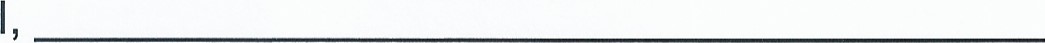 COVID-19 y la importancia de adherirse a las mejores prácticas en materia de distanciamiento social y revestimientos faciales. Reconozco además que Bridge To Wellness Centers LLC no puede garantizar que no me infecte con el virus COVID-19. Entiendo que el riesgo de quedar expuesto y/o infectado con COVID-19 puede resultar de las acciones, omisiones o negligencia de mí mismo y de otros, incluyendo, pero no limitado al personal, y otros clientes y sus familias. Entiendo que el virus COVID-19 tiene un largo período de incubación durante el cual los portadores del virus pueden no mostrar síntomas y todavía pueden ser altamente contagiosos. Es imposible determinar quién puede o no ser un transportista en este momento.Voluntariamente quiero servicios proporcionados por Bridge To Wellness Centers LLC y reconozco que estoy aumentando mi riesgo de exposición a COVID-19.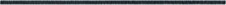 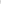 Estoy siguiendo todas las pautas recomendadas por los CDC tanto como sea posible y limitando mi exposición al virus COVID-19.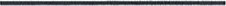  tengo un reconocimiento que debo cumplir con todos los procedimientos establecidos para reducir la propagación mientras asistía a mi cita.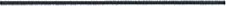 No estoy experimentando ningún síntoma de enfermedad como tos, dificultad para respirar o dificultad para respirar, fiebre, escalofríos, temblores repetidos con escalofríos,dolor muscular, dolor de cabeza, dolor de garganta o nueva pérdida de sabor u olor. Mi temperatura no ha superado los 100  0  en las últimas 48 horas.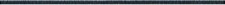 No he estado cerca de nadie con estos síntomas en los últimos 14 días, ni vivo con nadie que esté enfermo o en cuarentenani me han notificado que debo ser en cuarentena.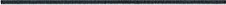 No he viajado internacionalmente en los últimos 14 días y no he viajado fuera de la zona en aerolínea comercial, tren o autobús en los últimos 14 días.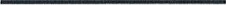 No creo que tenga abejas expuestas a alguien con un caso sospechoso y/o confirmado de COVID-19.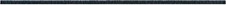 No he sido diagnosticado con COVID-19 y aún no he sido autorizado como no contagioso por las autoridades estatales o locales de salud pública.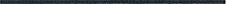 Por la presente libero y acepto mantener a Bridge To Wellness Centers LLC indemne de, y renuncio en nombre de mí mismo, mis herederos y cualquier representante personal de todas y cada una de las causas de acción, reclamos, demandas, daños, costos, gastos y compensación por daños o pérdidas a mí mismo y / o propiedad que pueda ser causada por cualquier acto, o el fracaso para actuar de Bridge To Wellness Centers LLC, o que de otra manera pueda surgir de cualquier manera en relación con cualquier servicio recibido de esta agencia. Entiendo que esta liberación descarga a Bridge To Wellness Centers LLC de cualquier responsabilidad o reclamo que l, mis herederos o cualquier representante personal pueda tener en contra de la práctica con respecto a cualquier lesión corporal, enfermedad, muerte, tratamiento médico o daño a la propiedad que pueda surgir de, o en relación con cualquier servicio recibido de Bridge To Wellness Centers LLC. Esta exención y liberación de responsabilidad se extiende a la práctica junto con todos los propietarios, empleados y contratistas.Firma 	nombre de impresión 	Fecha